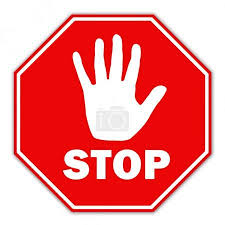 AK STE SA VRÁTILI OD 10.03.2020 z:Talianska, Číny, Iránu a Kórejskej republiky OZNÁMTE TO TELEFONICKY / ELEKTRONICKYVÁŠMU OŠETRUJÚCEMU LEKÁROVI ! ___________________________________________________________________AK MÁTE TEPLOTU, KAŠEĽ ALEBO DÝCHAVIČNOSŤNECHOĎTE ĎALEJ Vyhnite sa kontaktu s ostatnými ľuďmi. 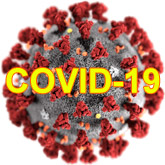 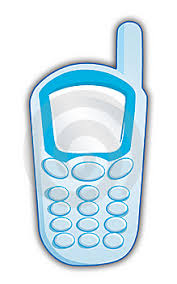 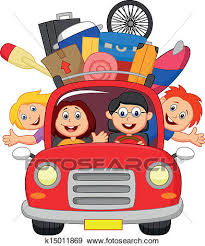  TELEFONICKY KONTAKTUJTE :Vášho ošetrujúceho lekáraÚrad verejného zdravotníctva SR: 0917 222 682Call centrá na www.uvzsr.skDostanete inštruktáž ako postupovať!NEOHROZUJTE NEZODPOVEDNE OSTATNÝCH!